BİR BÖLME İŞLEMİNDE BÖLÜMÜN KAÇ BASAMAKLI OLDUĞUNU TAHMİN ETMEA. Aşağıda yapılan açıklamaları ve örnekleri dikkatle inceleyiniz. Bu konuyu iyi öğrendiğiniz zaman bölünen sayı kaç basamaklı olursa olsun bölümün kaç basamaklı olacağını kolaylıkla bulabilirsiniz. Çok kolay olduğunu göreceksiniz.ÖĞRENDİKLERİMİZİ PEKİŞTİRELİMVerilen kelimeleri kullanarak cümleleri doğru olacak şekilde tamamlayınız.Demir,nikel,kobalt gibi maddeleri ve bu maddelerden yapılmış cisimleri çeken maddelere ..................................  denir.Mıknatıslar doğal ve ....................................... olmak üzere ikiye ayrılır.Mıknatısların  N ve ............. harfleri ile gösterilen iki kutbu bulunur.Mıknatısların, .............................. kuvvetini daha fazla uyguladıkları uç kısımlarına kutup denir.Mıknatısların farklı kutupları birbirini................................ .Mıknatısların aynı kutupları birbirini.................................... .Mıknatıslar ne kadar küçük parçalara bölünürse bölünsün, her parça mıknatıs özelliği......................................... .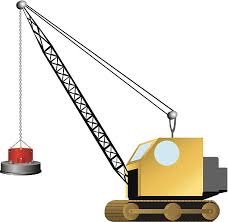 Mıknatıslar cisimleri ......................................etmeden de çeker.Her mıknatısın etkili olduğu bir........................................................alanı vardır.............................................büyük metal cisimleri kaldırmak için mıknatıs kullanılır.Buzdolabı kapağına mıknatıs yardımıyla tutturulan süs eşyalarına.................................denir.Radyo, televizyon, cep telefonu gibi elektronik cihazların, özellikle .................................... adı verilen kısımların yapısında mıknatıs kullanılır.Elektrik süpürgesi, ............................................................. gibi aletlerin içindeki elektrik motorlarının yapısında da mıknatıs kullanılır...................  ............................altlarında bulunan mıknatıslar yardımıyla hızlanır ve yavaşlar.İnsan vücudundaki hastalıkların teşhisinde kullanılan ............................cihazlarının yapısında güçlü mıknatıslar vardır. .......................................... kapısında da mıknatıslar kullanılır. Teknolojinin gelişmesiyle yapılan çok güçlü mıknatıslara......................................denir.B )Verilen ifadelerin başına doğru ise “D”  yanlış  ise “Y” koyunuz.C)	Mıknatısların çektiği görsellerin altına “çeker” ya da “çekmez” yazalım.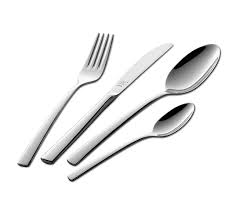 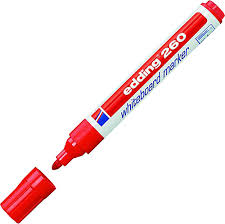 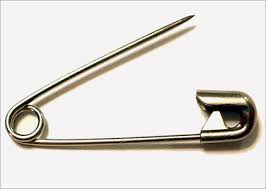 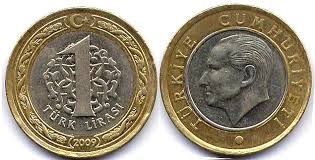 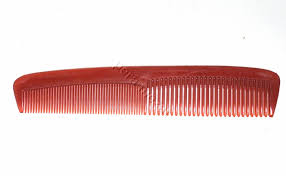 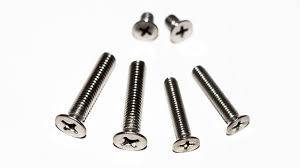 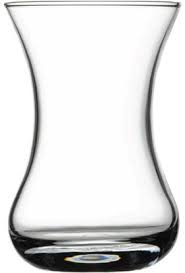 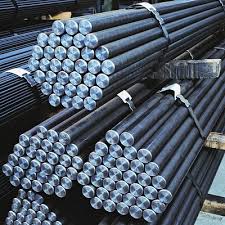 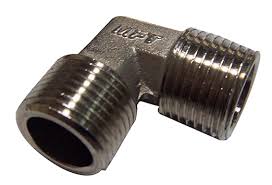 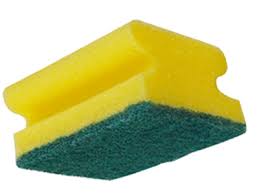 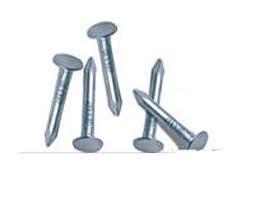 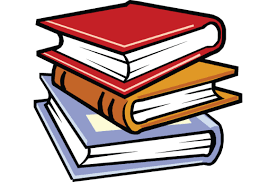 Örnek 1:      673    5                        Bu bölme işleminde 6’nın içinde 5 vardır. Öyleyse  6 için 1, diğer iki                                    . . .                     basamak 7 ve 3  için de 2 olmak üzere bölüm 1+2 = 3 basamaklıdır.Örnek 2:      673    6             Bu bölme işleminde 6’nin içinde 6 vardır. Öyleyse 6 için 1, diğer iki basamak  7 ve 3 için                                   . . .                  de  2 olmak üzere bölüm 1 + 2 = 3 basamaklıdır.Örnek 3 :      673    7            Bu bölme işleminde 6’nın içinde 7 yoktur. Diğer basamaktaki sayı ile birlikte                                      .  .               okunarak 67’nin içinde diye bakılır. 67’nin içinde de 7 vardır.  Öyleyse 67sayısı için 1                                                         diğer basamak  3 için de  1 olmak üzere  bölüm 1 + 1 = 2  basamaklıdır.Örnek 4 :      52302     9            Bu bölme işleminde 5’in içinde 9 yoktur. Diğer basamaktaki sayı ile birlikte                                                          okunarak 52’nin içinde diye bakılır. 52’nin içinde 9 vardır. Öyleyse 52 sayısı                                                          için 1, diğer her bir sayı içinde (3, 0 ve 2 ) birer olmak üzere bölüm 1 + 3 = 4  basamaklıdır.Örnek 5:      1803501      2 4             Bu bölme işleminde 1’in içinde 24 yoktur. 18’in içinde de 24 yoktur.                                                 . . . . .       180 sayısının içinde 24 vardır.  Öyleyse 180 için 1, diğer                                                                  basamaklardaki  her bir sayı ( 3, 5, 0 ve 1) için birer olmak üzere                                                                   bölüm  1 + 4 = 5 basamaklıdır.3 5 9     4Bölüm ..2. basamaklıdır.3 5 9     4Bölüm ..2. basamaklıdır.7  0  5  9     5Bölüm ..4. basamaklıdır. 7  0  5  9     5Bölüm ..4. basamaklıdır.      1 0123     7Bölüm ..4. basamaklıdır.     1 0123     7Bölüm ..4. basamaklıdır.   1 2 03456    18Bölüm ..5. basamaklıdır.   1 2 03456    18Bölüm ..5. basamaklıdır. 6 8 7       5Bölüm ……...basamaklıdır. 6 8 7       5Bölüm ……...basamaklıdır. 1 8 0      5Bölüm ……...basamaklıdır. 1 8 0      5Bölüm ……...basamaklıdır. 5 0 6       8Bölüm ……...basamaklıdır. 5 0 6       8Bölüm ……...basamaklıdır. 1 9 3      2Bölüm ……...basamaklıdır. 1 9 3      2Bölüm ……...basamaklıdır. 6 0 4       3Bölüm ……...basamaklıdır. 6 0 4       3Bölüm ……...basamaklıdır.8 0 0       2Bölüm ……...basamaklıdır.8 0 0       2Bölüm ……...basamaklıdır.1 2 3     7Bölüm …...basamaklıdır.1 2 3     7Bölüm …...basamaklıdır.5 2 7     2 8Bölüm …...basamaklıdır.5 2 7     2 8Bölüm …...basamaklıdır. 9 0 1       9Bölüm …...basamaklıdır. 9 0 1       9Bölüm …...basamaklıdır.2 4 6     1 5Bölüm …...basamaklıdır.2 4 6     1 5Bölüm …...basamaklıdır.7 2 3     7Bölüm …...basamaklıdır.7 2 3     7Bölüm …...basamaklıdır.9 5 3     36Bölüm …...basamaklıdır.9 5 3     36Bölüm …...basamaklıdır.5 2 0  3        4Bölüm …...basamaklıdır.5 2 0  3        4Bölüm …...basamaklıdır.8 7 4 5       7Bölüm …...basamaklıdır.8 7 4 5       7Bölüm …...basamaklıdır.2 2 4 0       3Bölüm …...basamaklıdır.2 2 4 0       3Bölüm …...basamaklıdır.7 0 4 2       6Bölüm …...basamaklıdır.7 0 4 2       6Bölüm …...basamaklıdır. 9 0 1       9Bölüm …... basamaklıdır.2 4 6     1 5Bölüm …... basamaklıdır.7 2 3     7Bölüm …... basamaklıdır.9 5 3     36Bölüm …... basamaklıdır.5 2 0  3        4Bölüm …... basamaklıdır.8 7 4 5       7Bölüm …... basamaklıdır.2 2 4 0       3Bölüm …... basamaklıdır.7 0 4 2       6Bölüm …... basamaklıdır.5 7 9 5       9Bölüm …... basamaklıdır.2 0 4 6      5Bölüm …... basamaklıdır.8 1 0 4      8Bölüm …... basamaklıdır.5 0 4 3      32Bölüm …... basamaklıdır.6 1 4 2      16Bölüm …... basamaklıdır.8 2 1 3       9Bölüm …... basamaklıdır.4 0 1 6      20Bölüm …... basamaklıdır.2 0 4 6      5Bölüm …... basamaklıdır.2 5 4        5Bölüm …... basamaklıdır.5 0 4        7Bölüm …... basamaklıdır.1 2 4 6     6Bölüm …... basamaklıdır.6 9 4 3      9Bölüm …... basamaklıdır.4 8 5      15Bölüm …... basamaklıdır.8 1 0        7Bölüm …... basamaklıdır.3 0 4 2 3     43Bölüm …... basamaklıdır.1 0 0        8Bölüm …... basamaklıdır.9 9 2 0 1       3Bölüm …... basamaklıdır.3 9 4 8 1       27Bölüm …... basamaklıdır.3 1 7 4         38Bölüm …... basamaklıdır.17 4 8        5Bölüm …... basamaklıdır.7 7 2       5Bölüm …... basamaklıdır.1 6 0 4      26Bölüm …... basamaklıdır.3 2 7        3Bölüm …... basamaklıdır.43    43Bölüm …... basamaklıdır.4 7 0 2      7Bölüm …... basamaklıdır.8 7 0 4     3 0Bölüm …... basamaklıdır.3 0 6        21Bölüm …... basamaklıdır.5 0 0 0        5Bölüm …... basamaklıdır.4 6 3       5Bölüm …... basamaklıdır.6 3 0        3 0Bölüm …... basamaklıdır.7 4 6 3         6Bölüm …... basamaklıdır.4 6 3 5       56Bölüm …... basamaklıdır.3 0 2 4      7Bölüm …... basamaklıdır. 4 2 4 6      50Bölüm …... basamaklıdır.4 1 7       8Bölüm …... basamaklıdır.1 8 2 0        33Bölüm …... basamaklıdır.1Mıknatıslar farklı şekillerde olabilir.2Mıknatıslar doğada bulunmazlar.3Bazı hastalıkların teşhisinde mıknatıslı cihazlar kullanılır.4Bir mıknatıs parçalara ayrılsa bile,tüm parçaları mıknatıs özelliği taşır.5Mıknatıslarda doğu ve batı kutupları olmak üzere iki kutup vardır.6Televizyonların hoparlöründe mıknatıs kullanılır.7Pamuk ,tahta ,cam gibi maddeler mıknatıs tarafından çekilir.8Buzdolabının kapısında mıknatıs vardır.9Elektrik süpürgeleri gibi bazı cisimlerin elektrik motorlarında mıknatıs vardır.10Altın , bakır gibi maddeler de mıknatıs tarafından çekilir.11Manyetik vinçlerde mıknatıs bulunmaz.12Bankamatik kartlarına yaklaştırılan mıknatıs ,bankamatik kartlarını bozar.13Pusulalarda da mıknatıs bulunur.14Günümüzde çok güçlü mıknatıslar kullanılmamaktadır.15Madeni paraların yapısında bakır bulunduğu için mıknatıs çekmez.